       VIII Forum Młodych Ekologów Białystok 2016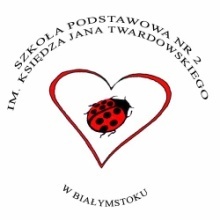    pod honorowym patronatem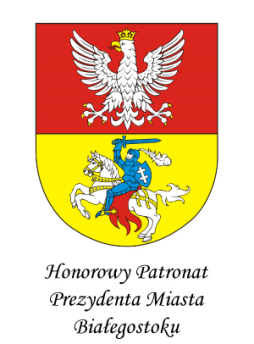 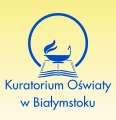 Serdecznie zapraszamy dzieci 6-letnie z  przedszkoli i oddziałów przedszkolnych w szkołach podstawowych oraz uczniów klas I - III szkół podstawowych do udziałuw konkursie plastycznympod hasłem: „BARWNY ŚWIAT OWADÓW" Cele:-ukazanie bogactwa świata owadów i ich różnorodności  - uwrażliwienie na piękno i niezwykłość otaczającego nas świata owadów i jego znaczenie  w sztuce  oraz ekologii-rozwijanie inwencji twórczej i ekspresji plastycznej-poszerzanie doświadczeń plastycznych.
Regulamin konkursu: 1. Konkurs jest plastycznym przesłaniem różnorodności barw, kształtów,  jakimi zachwycają     nas owady.2. Konkurs polega na samodzielnym  wykonaniu pracy plastycznej, której treść     przedstawiają dowolnie wybrane owady: skaczące, latające, pożyteczne, a także     szkodniki.3. Format pracy: A3 lub A44. Technika pracy:  dowolna, ale płaska; bez naklejania gotowych elementów np.       wyciętych z gazet -  techniki przestrzenne nie będą brane  pod uwagę.5. Uczestnicy: dzieci 6-letnie z przedszkoli i oddziałów przedszkolnych szkół       podstawowych oraz uczniowie  klas I-III szkół podstawowych miasta Białegostoku.6.  Każdy uczestnik może wykonać tylko jedną pracę plastyczną, która powinna być         wykonana indywidualnie.7.  Z każdej placówki mogą wpłynąć maksymalnie cztery prace w każdej kategorii.  8. Prace nadesłane lub dostarczone na konkurs powinny  być opisane na odwrotnej       stronie pracy, pismem komputerowym (czcionka -14, Arial)      -imię i nazwisko ucznia,      -klasa,      -adres i telefon placówki,      -nazwisko nauczyciela pod kierunkiem którego powstała praca.Prace należy dostarczać do dnia  8 kwietnia 2016 r.  na adres organizatora:Szkoła Podstawowa nr 2 im. Księdza Jana Twardowskiego w Białymstoku15 – 893 Białystok, ul. Bohaterów Monte Cassino 25, tel. 85 74203049. Prac nie należy rolować ani składać.10. Organizator nie ponosi odpowiedzialności za uszkodzenie lub zaginięcie prac     w czasie przesyłki.11. Prace nie spełniające warunków konkursu nie będą oceniane.12.Organizator zastrzega sobie prawo do bezpłatnego  publikowania nadesłanych        na konkurs prac oraz wykorzystania podstawowych  danych autorów prac       w celu promowania imprezy.13. Nadesłane prace przechodzą na własność organizatora.14. Nadesłanie prac jest równoznaczne z uznaniem regulaminu konkursu oraz         akceptacją publikacji danych osobowych autora w materiałach dotyczących         Forum. Proszę o wypełnienie i przesłanie Załącznika nr 1 wraz z pracą  konkursową. Brak właściwie wypełnionego Załącznika nr 1 eliminuje pracę z udziału w konkursie.Kryteria oceny prac:     1.Prace będą oceniane w kategoriach:-klasy 0-I-klasy II-III2.Przy ocenie prac komisja będzie brała pod uwagę: oryginalność,  pomysłowość, walory plastyczne, samodzielność pracy. 3.Nagrody i wyróżnienia przyznaje Komisja Konkursowa powołana przez  organizatora.O wynikach konkursu  laureaci  zostaną powiadomieni telefonicznie.Wręczenie nagród laureatom nastąpi podczas uroczystości zakończeniaVIII Forum Młodych Ekologów w dniu 26 kwietnia 2016 r. o godz. 12.00w Szkole Podstawowej nr 2 im. Księdza Jana Twardowskiego w Białymstoku.Zachęcamy do wzięcia udziału konkursie.Życzymy wspaniałych pomysłów i powodzenia!                                                                     Koordynator konkursu:  mgr Lidia SielawaZałącznik  nr 1OŚWIADCZENIE…………………………………………………………….……………imiona i nazwisko ucznia…………………………………………………………………………………………...……………………………………………………….szkoła (adres, telefon), klasaWyrażam zgodę na przetwarzanie i wykorzystywanie danych osobowych mojego dziecka przez Szkołę Podstawową nr 2 im. Księdza Jana Twardowskiego w Białymstoku dla celów postępowania kwalifikacyjnego, dokumentowania i promowania przebiegu VIII Forum Młodych Ekologów Białystok 2016, a także na publikowanie wyników Konkursu, zgodnie z art. 6 ustawy z dnia 29 sierpnia 1997 r. o ochronie danych osobowych (tekst jedn. Dz. U. z 2002 r. nr 101 poz. 926 z późn. zm.).…………………………………                                                     .........................................................     miejscowość,   data                                                                                              czytelny podpis rodziców/opiekunów prawnych OŚWIADCZENIE…………………………………………………………………………………………………..imiona i nazwisko ucznia…………………………………………………………………………………………………..……………………………………………………………..……………………………………klasa , szkołaWyrażam zgodę na przetwarzanie i wykorzystanie wizerunku mojego dziecka przez Szkołę Podstawową nr 2 im. Księdza Jana Twardowskiego w Białymstoku dla celów dokumentowania i promowania  przebiegu VIII Forum Młodych Ekologów Białystok 2016 zgodnie z art. 6 ustawy z dnia 29 sierpnia 1997 r. o ochronie danych osobowych (tekst jedn. Dz. U. z 2002 r. nr 101 poz. 926 z późn. zm.).…………………………………                                                     .........................................................          miejscowość,   data                                                                                              czytelny podpis rodziców/opiekunów prawnych 